With God as my Savior, I will overcome all. 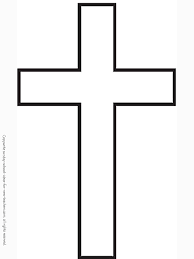 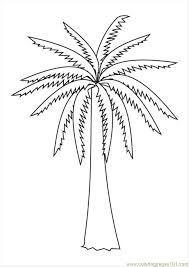 